 Algemene informatie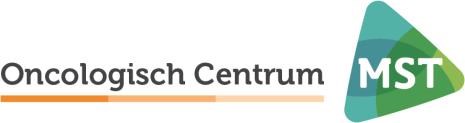 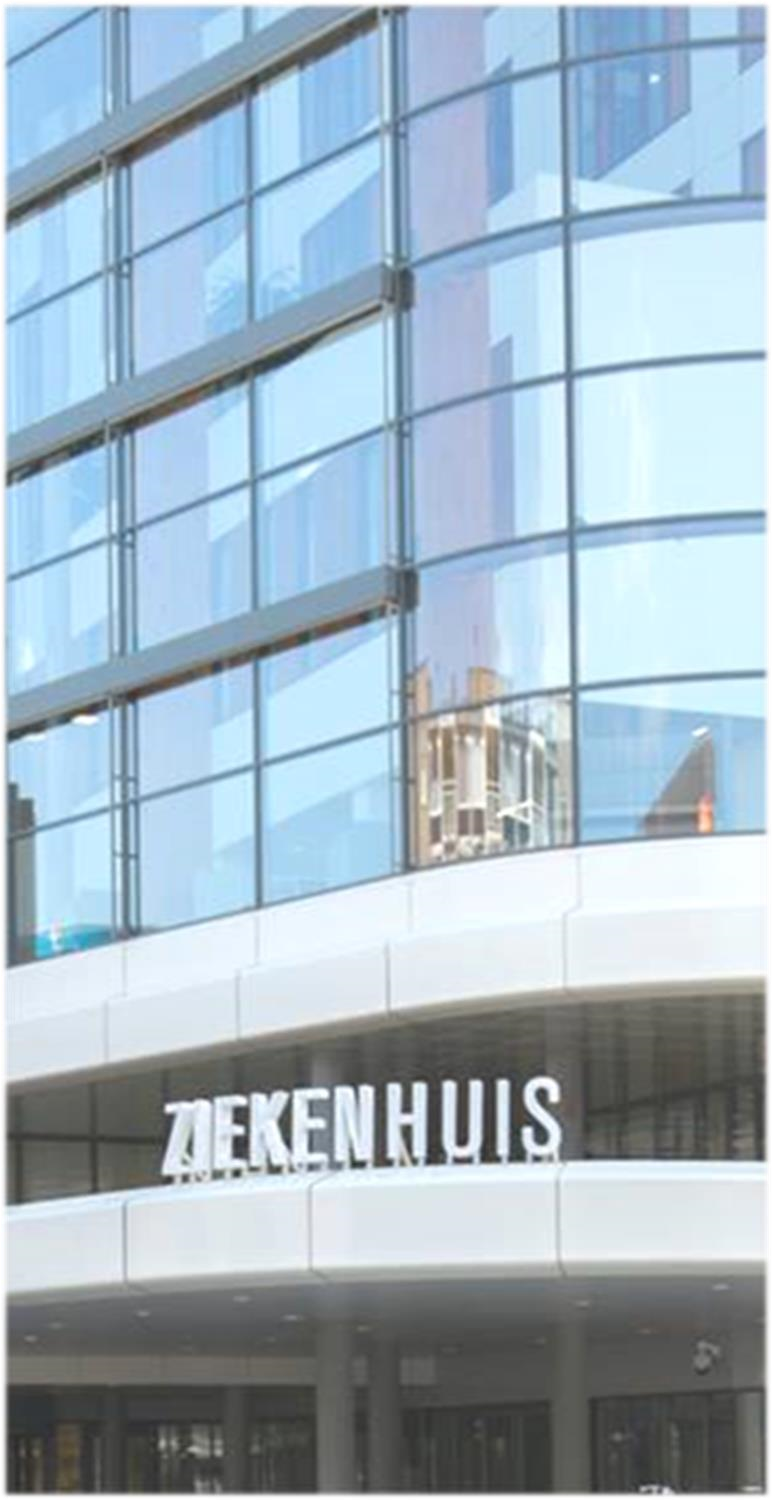 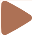 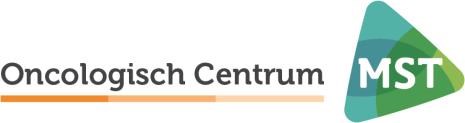 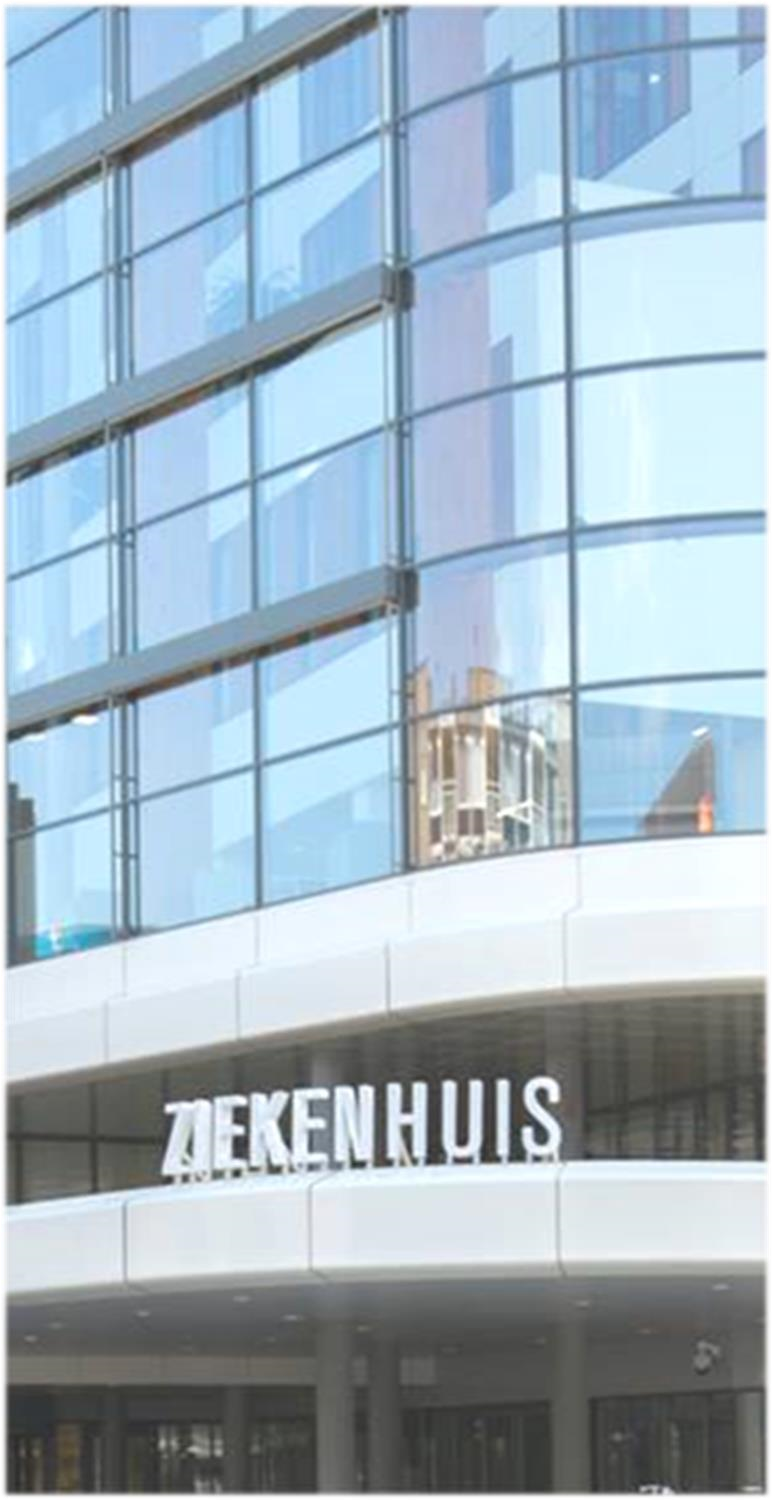 DatumDonderdag 10 oktober 201917.00 – 21.00 uurLocatieMedisch Spectrum TwenteKoningsplein 1, Enschede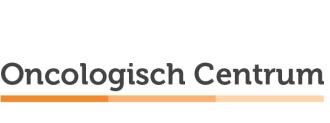 Auditorium(053) 487 20 00ContactgegevensOncologisch Centrum MSTEmail: oncologischcentrum@mst.nlTelefoon (053) 487 30 56 AccreditatieAccreditatie voor is aangevraagd.

		Inleiding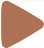 Wij nodigen u van harte uit om deel te nemen aan het symposium “Moet alles wat kan?”. Tijdens deze avond willen we middels een interactief programma graag van gedachten wisselen over een aantal thema’s. ProgrammaKanker komt vooral bij oudere mensen voor. Hierbij is vaak sprake van multimorbiditeit. Naast kanker hebben de patiënten een of meer chronische aandoeningen.De vragen die beantwoord zullen worden, wat is dan zinnige en passende zorg? Hoe bespreek je het samen beslissen rondom de behandeling met de patiënt? Doelgroep Zorgprofessionals in de oncologie, zoals verpleegkundigen, verpleegkundig specialisten, physician assistants, laboranten, diëtisten, fysiotherapeuten, ergotherapeuten, maatschappelijk werk, logopedisten, psychologen, secretaresses, teamhoofden en zorgprofessionals thuiszorg.